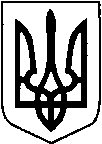 КИЇВСЬКА ОБЛАСТЬТЕТІЇВСЬКА МІСЬКА РАДАVІІІ СКЛИКАННЯ ДВАДЦЯТЬ П’ЯТА      СЕСІЯтретє пленарне засідання     Р І Ш Е Н Н Я
27 лютого 2024 року                                                     № 1167 -25 –VIIІПро укладання попередніх договорів орендина користування земельними ділянками по Тетіївській міській раді ( невитребувані паї)                     Розглянувши заяви ФОП, підприємств, організацій, керуючись Земельним кодексом України та Законом України „Про місцеве самоврядування в Україні”, Законом України „Про оренду землі”, ст.288 Податкового кодексу України та в інтересах територіальної громади Тетіївської міської ради,  міська  радаВ И Р І Ш И Л А : 1.Укласти попередні договора оренди з підприємствами та організаціями, що використовують землі комунальної власності Тетіївської міської ради в с. Бурківці до реєстрації договорів згідно чинного законодавства      - з  НВК «Агро-центр»  на земельну ділянку площею 3.0835 га,  що розташована на території Тетіївської міської ради за межами с. Бурківці (номер ділянки по схемі № 131) для ведення товарного сільськогосподарського  виробництва (невитребувані паї).         Нормативна грошова оцінка земельної ділянки становить 156161 грн 84 коп. Встановити орендну  плату в сумі 18739 грн 42 коп. в рік (12 % від нормативної грошової оцінки), розрахунок проводити помісячно в сумі  1561 грн. 62  коп. в місяць. Термін дії договору з 01.01.2024 р. по 31.12.2024 року.  - з  НВК «Агро-центр»  на земельну ділянку площею 0.5034 га,  що розташована на території Тетіївської міської ради за межами с. Бурківці (номер ділянки по схемі № 243 (1/9), кадастровий номер 3224680400:03:006:0019 для ведення товарного сільськогосподарського  виробництва (невитребувані паї).         Нормативна грошова оцінка земельної ділянки становить 16069 грн 20 коп. Встановити орендну плату в сумі 1928 грн 30 коп. в рік (12 % від нормативної грошової оцінки), розрахунок проводити помісячно в сумі 160 грн.70 коп. в місяць. Термін дії договору з 01.01.2024 р. по 31.12.2024 року.  - з  НВК «Агро-центр»  на земельну ділянку площею 1.5826 га,  що розташована на території Тетіївської міської ради за межами с. Бурківці (номер ділянки по схемі № 244 (1/3)), кадастровий номер 3224680400:03:006:0003    для ведення товарного сільськогосподарського  виробництва (невитребувані паї).         Нормативна грошова оцінка земельної ділянки становить 44525 грн 23 коп. Встановити орендну плату в сумі 5343 грн 03 коп. в рік (12 % від нормативної грошової оцінки), розрахунок проводити помісячно в сумі 445 грн.25 коп. в місяць. Термін дії договору з 01.01.2024 р. по 31.12.2024 року.      - з  НВК «Агро-Центр»  на земельну ділянку площею 1,3636 га, що розташована на території Тетіївської міської ради за межами с. Бурківці (номер ділянки по схемі 28 (1/2)) під ведення товарного сільськогосподарського  виробництва (невитребувані паї).         Нормативна грошова оцінка земельної ділянки становить 78080 грн 92 коп. Встановити плату в сумі 9369 грн 71 коп. в рік (12 % від  нормативної грошової оцінки), розрахунок проводити помісячно в сумі 780,81 грн. в місяць. Термін дії договору з 01.01.2024 р. по 31.12.2024 року.       - з  НВК «Агро-Центр»  на земельну ділянку площею 3,0146 га, що розташована на території Тетіївської міської ради за межами с. Бурківці (номер ділянки по схемі 55) під ведення товарного сільськогосподарського  виробництва (невитребувані паї).         Нормативна грошова оцінка земельної ділянки становить 124929 грн 47 коп. Встановити плату в сумі 14991 грн 54 коп. в рік (12 % від  нормативної грошової оцінки), розрахунок проводити помісячно в сумі 1249,29 грн. в місяць. Термін дії договору з 01.01.2024 р. по 31.12.2024 року.       - з  НВК «Агро-Центр»  на земельну ділянку площею 3,2864 га, що розташована на території Тетіївської міської ради за межами с. Бурківці ( номер ділянки по схемі 6 ) для ведення товарного сільськогосподарського  виробництва (невитребувані паї).         Нормативна грошова оцінка земельної ділянки становить 156161 грн 84 коп. Встановити плату в сумі 18739 грн 42 коп. в рік (12 % від нормативної грошової оцінки), розрахунок проводити помісячно в сумі 1485,84 грн. в місяць. Термін дії договору з 01.01.2024 р. по 31.12.2024 року. 2.Укласти попередні договора оренди з суб”єктом підприємницької діяльності та з підприємствами та організаціями, що використовує землі комунальної власності Тетіївської міської ради в с. Ненадиха  до реєстрації договорів згідно чинного законодавства- ФОП Грицюком Миколою Андрійовичем  площею 1,0584 га що розташована на території Тетіївської міської ради за межами с. Ненадиха  для ведення товарного сільськогосподарського виробництва (невитребувані паї), номера ділянок по схемі №32 1/3 за рахунок земель комунальної власності Тетіївської міської ради.     Встановити орендну плату в розмірі 12 % від нормативної  грошової оцінки земельної ділянки, що становить 5364,18 грн за один  рік оренди. Нормативна грошова оцінка земельної ділянки становить 44701,54 грн        Термін дії договору з 01.01.2024 року по 31.12.2024 року.        - з ТОВ «Агро-Дібрівка» на земельну ділянку площею 3.06 га  під ведення товарного сільськогосподарського  виробництва (невитребувані паї - номер ділянки по схемі № 40).   Нормативна грошова оцінка земельної ділянки становить 134104 грн 64 коп, встановити плату в сумі 16092 грн 56 коп. в рік (12 % від нормативної грошової оцінки), розрахунок проводити помісячно в сумі 1341,05 грн. в місяць. Термін дії договору з 01.01.2024 р. по 31.12.2024 року.      - з ТОВ «Агро-Дібрівка» на земельну ділянку площею 2.99 га  під ведення товарного сільськогосподарського  виробництва (невитребувані паї - номер ділянки по схемі № 42).   Нормативна грошова оцінка земельної ділянки становить 134104 грн 64 коп, встановити плату в сумі 16092грн 56 коп. в рік (12 % від  нормативної грошової оцінки), розрахунок проводити помісячно в сумі 1341,05 грн. в місяць. Термін дії договору з 01.01.2024 р. по 31.12.2024 року.      - з  ТОВ «Агро-Дібрівка»  на земельну ділянку площею 2,6367 га,  що розташована на території Тетіївської міської ради в с. Ненадиха для  ведення товарного сільськогосподарського  виробництва (невитребувані паї - номер ділянки по схемі № 188), кадастровий номер 3224684800:02:002:0023         Нормативна грошова оцінка земельної ділянки становить 120343 грн 80 коп. Встановити орендну плату в сумі 14441 грн 25 коп. в рік (12 % від нормативної грошової оцінки). Розрахунок проводити помісячно в розмірі 1203 грн.44 коп. в місяць. Термін дії договору з 01.01.2024 р. по 31.12.2024 року.  3.Укласти попередні договора оренди з підприємствами та організаціями, що використовують землі комунальної власності Тетіївської міської ради в  с. Кошів  до реєстрації договорів згідно чинного законодавства      - з  ТОВ «Агро-Дібрівка»  на земельну ділянку площею 2,2138 га, що розташована на території Тетіївської міської ради за межами с. Кошів під ведення товарного сільськогосподарського  виробництва (невитребувані паї. Номер ділянки по схемі № 155.)        Нормативна грошова оцінка земельної ділянки становить 91167 грн 43 коп.        Встановити плату в сумі 10940 грн 09 коп. в рік (12 % від грошової оцінки),         розрахунок проводити помісячно в сумі 911,67 грн. в місяць. Термін дії           договору з 01.01.2024 р. по 31.12.2024 року.        - з  ТОВ «Агро-Дібрівка»  на земельну ділянку площею 2,01 га, що розташована на території Тетіївської міської ради за межами с. Кошів під ведення товарного сільськогосподарського  виробництва (невитребувані паї. Номер ділянки по схемі № 167)        Нормативна грошова оцінка земельної ділянки становить 91167  грн 43 коп.          Встановити плату в сумі 10940 грн 09 коп. в рік (12 % від нормативної        грошової оцінки), розрахунок проводити помісячно в сумі 911,67 грн. в        місяць. Термін дії договору з 01.01.2024 р. по 31.12.2024 року.           4.Укласти попередні договора оренди з  підприємствами та організаціями, що використовують землі комунальної власності Тетіївської міської ради с. Дзвеняче до реєстрації договорів згідно чинного законодавства       - з  ПСП «Дзвеняче»  на земельну ділянку площею 1,3203 га  під ведення товарного сільськогосподарського  виробництва (невитребувані паї - номер ділянки по схемі № 52 1/2).   Нормативна грошова оцінка земельної ділянки становить 59422грн 58 коп, встановити плату в сумі 7130 грн 71 коп. в рік (12 % від  нормативної грошової оцінки), розрахунок проводити помісячно в сумі 594,22 грн. в місяць. Термін дії договору з 01.01.2024 р. по 31.12.2024 року.       - з  ПСП «Дзвеняче»  на земельну ділянку площею 3,3095 га  під ведення товарного сільськогосподарського  виробництва (невитребувані паї- номер ділянки по схемі № 368).   Нормативна грошова оцінка земельної ділянки становить 118845 грн 15 коп, встановити плату в сумі 14261 грн 42 коп. в рік (12 % від нормативної грошової оцінки), розрахунок проводити помісячно в сумі 1188,45 грн. в місяць. Термін дії договору з 01.01.2024 р. по 31.12.2024 року.         5.Укласти попередні договора оренди з  підприємствами та організаціями, що використовують землі комунальної власності Тетіївської міської ради в с. Тайниця  до реєстрації договорів згідно чинного законодавства       - з  СФГ «Перлина»  на земельну ділянку площею 3.130 га,  що розташована на території Тетіївської міської ради за межами с. Тайниця  для  ведення товарного сільськогосподарського  виробництва (невитребувані паї  ділянка по схемі №272 ).         Нормативна грошова оцінка земельної ділянки становить 90216 грн 18 коп.          Встановити орендну плату в сумі 10826 грн 04 коп. в рік (12 % від нормативної грошової оцінки). Розрахунок проводити помісячно в розмірі 902 грн. 17 коп. в місяць. Термін дії договору з 01.01.2024 р. по 31.12.2024 року.         6.Укласти попередні договора оренди з підприємствами та організаціями, що використовують землі комунальної власності Тетіївської міської ради в с. Черепин  до реєстрації договорів згідно чинного законодавства      - з СТОВ «Черепин» на земельну ділянку площею 2,4371 га  під ведення товарного сільськогосподарського  виробництва (невитребувані паї.  Номер ділянки по схемі № 473), кадастровий номер 3224688200:06:017:0017  Нормативна грошова оцінка земельної ділянки становить 109468 грн 08 коп, встановити плату в сумі 13136 грн 17 коп. в рік (12 % від  нормативної грошової оцінки), розрахунок проводити помісячно в сумі  1094,68 грн. в місяць. Термін дії договору з 01.01.2024 р. по 31.12.2024 року.      - з СТОВ «Черепин» на земельну ділянку площею 2,9543га  для ведення товарного сільськогосподарського  виробництва (невитребувані паї.  Номер ділянки по схемі № 6), кадастровий номер 3224688200:04:021:0001   Нормативна грошова оцінка земельної ділянки становить 106556 грн 70 коп, встановити плату в сумі 12786 грн 80 коп. в рік (12 % від  нормативної грошової оцінки), розрахунок проводити помісячно в сумі 1065,56 грн. в місяць. Термін дії договору з 01.01.2024 р. по 31.12.2024 року.      - з СТОВ «Черепин» на земельну ділянку площею 2,2878 га  для ведення товарного сільськогосподарського  виробництва (невитребувані  паї.  Номер ділянки по схемі № 650), кадастровий номер 3224688200:05:001:0037   Нормативна грошова оцінка земельної ділянки становить 102761 грн 91 коп, встановити плату в сумі 12331 грн 43 коп. в рік (12 % від  нормативної грошової оцінки), розрахунок проводити помісячно в сумі 1027,62 грн. в місяць. Термін дії договору з 01.01.2024 р. по 31.12.2024 року.      - з СТОВ «Черепин» на земельну ділянку площею 2,5634 га  для ведення товарного сільськогосподарського  виробництва (невитребувані паї.  Номер ділянки по схемі № 666).   Нормативна грошова оцінка земельної ділянки становить 129926 грн 86 коп, встановити плату в сумі 15591 грн 22 коп. в рік (12 % від грошової оцінки), розрахунок проводити помісячно в сумі 1299,27 грн. в місяць. Термін дії договору з 01.01.2024 р. по 31.12.2024 року.      - з СТОВ «Черепин» на земельну ділянку площею 2,6178 га  під ведення товарного сільськогосподарського  виробництва (невитребувані паї.  Номер ділянки по схемі № 242), кадастровий номер 3224688200:06:004:0005   Нормативна грошова оцінка земельної ділянки становить 106208 грн 73 коп, встановити плату в сумі 12745 грн 05 коп. в рік (12 % від грошової оцінки), розрахунок проводити помісячно в сумі 1062,09 грн. в місяць. Термін дії договору з 01.01.2024 р. по 31.12.2024 року.      - з СТОВ «Черепин» на земельну ділянку площею 1,5346 га  під ведення товарного сільськогосподарського  виробництва (невитребувані паї.  Номер ділянки по схемі № 638 2/3), кадастровий номер 3224688200:05:001:0036   Нормативна грошова оцінка земельної ділянки становить 68930 грн 16 коп, встановити плату в сумі 8271 грн 62 коп. в рік (12 % від нормативної грошової оцінки), розрахунок проводити помісячно в сумі 655,85 грн. в місяць. Термін дії договору з 01.01.2024 р. по 31.12.2024 року.      - з СТОВ «Черепин» на земельну ділянку площею 3,2583 га  під ведення товарного сільськогосподарського  виробництва (невитребувані паї.  Номер ділянки по схемі № 81), кадастровий номер 3224688200:05:019:0011   Нормативна грошова оцінка земельної ділянки становить 106224 грн 82 коп, встановити плату в сумі 12746 грн 98 коп. в рік (12 % від нормативної грошової оцінки), розрахунок проводити помісячно в сумі 1529,64 грн. в місяць. Термін дії договору з 01.01.2024 р. по 31.12.2024 року.      - з СТОВ «Черепин» на земельну ділянку площею 3,6589 га  для ведення товарного сільськогосподарського  виробництва (невитребувані паї.  Номер ділянки по схемі № 110), кадастровий номер 3224688200:05:018:0009   Нормативна грошова оцінка земельної ділянки становить 103979 грн 77 коп, встановити плату в сумі 12477 грн 57 коп. в рік (12 % від нормативної грошової оцінки), розрахунок проводити помісячно в сумі 1039,80 грн. в місяць. Термін дії договору з 01.01.2024 р. по 31.12.2024 року.      - з СТОВ «Черепин» на земельну ділянку площею 2,5563 га  для ведення товарного сільськогосподарського  виробництва (невитребувані паї.  Номер ділянки по схемі № 153), кадастровий номер 3224688200:04:017:0006   Нормативна грошова оцінка земельної ділянки становить 101858 грн 42 коп, встановити плату в сумі 12223 грн 01 коп. в рік (12 % від  нормативної грошової оцінки), розрахунок проводити помісячно в сумі 1018,58 грн. в місяць. Термін дії договору з 01.01.2024 р. по 31.12.2024 року.      - з СТОВ «Черепин» на земельну ділянку площею 2,5577га  для ведення товарного сільськогосподарського  виробництва (невитребувані паї.  Номер ділянки по схемі № 154), кадастровий номер 3224688200:04:017:0007   Нормативна грошова оцінка земельної ділянки становить 101879 грн 03 коп, встановити плату в сумі 12225 грн 48 коп. в рік (12 % від  нормативної грошової оцінки), розрахунок проводити помісячно в сумі 1018,79 грн. в місяць. Термін дії договору з 01.01.2024 р. по 31.12.2024 року.      - з СТОВ «Черепин» на земельну ділянку площею 2,4513 га  для ведення товарного сільськогосподарського  виробництва (невитребувані паї.  Номер ділянки по схемі № 217), кадастровий номер 3224688200:06:009:0021   Нормативна грошова оцінка земельної ділянки становить 110105 грн 90 коп, встановити плату в сумі 13212 грн 71 коп. в рік (12 % від нормативної  грошової оцінки), розрахунок проводити помісячно в сумі 1101,06 грн. в місяць. Термін дії договору з 01.01.2024 р. по 31.12.2024 року.- з СТОВ «Черепин» на земельну ділянку площею 2,4513 га  для ведення товарного сільськогосподарського  виробництва (невитребувані паї.  Номер ділянки по схемі № 218), кадастровий номер 3224688200:06:009:0020   Нормативно грошова оцінка земельної ділянки становить 110105 грн 90 коп, встановити плату в сумі 13212 грн 71 коп. в рік (12 % віднормативної грошової оцінки), розрахунок проводити помісячно в сумі 1101,06 грн. в місяць. Термін дії договору з 01.01.2024 р. по 31.12.2024 року.- з СТОВ «Черепин» на земельну ділянку площею 2,8369 га  під ведення товарного сільськогосподарського  виробництва (невитребувані паї.  Номер ділянки по схемі № 353), кадастровий номер 3224688200:04:006:0004   Нормативна грошова оцінка земельної ділянки становить 102762 грн 93 коп, встановити плату в сумі 12331 грн 55 коп. в рік (12 % від грошової оцінки), розрахунок проводити помісячно в сумі 1027,63 грн. в місяць. Термін дії договору з 01.01.2024 р. по 31.12.2024 року.- з СТОВ «Черепин» на земельну ділянку площею 3,1461 га  під ведення товарного сільськогосподарського  виробництва (невитребувані паї.  Номер ділянки по схемі № 8).   Нормативна грошова оцінка земельної ділянки становить 129926 грн 86 коп, встановити плату в сумі 15591 грн 22 коп. в рік (12 % від грошової оцінки), розрахунок проводити помісячно в сумі 1299,27 грн. в місяць. Термін дії договору з 01.01.2024 р. по 31.12.2024 року.- з СТОВ «Черепин» на земельну ділянку площею 3,4026 га  під ведення товарного сільськогосподарського  виробництва (невитребувані паї.  Номер ділянки по схемі № 10).   Нормативно грошова оцінка земельної ділянки становить 129926 грн 86 коп, встановити плату в сумі 15591 грн 22 коп. в рік (12 % від грошової оцінки), розрахунок проводити помісячно в сумі 1299,27 грн. в місяць. Термін дії договору з 01.01.2024 р. по 31.12.2024 року.- з СТОВ «Черепин» на земельну ділянку площею 3,27 га  під ведення товарного сільськогосподарського  виробництва (невитребувані паї.  Номер ділянки по схемі № 12).   Нормативно грошова оцінка земельної ділянки становить 129926 грн 86 коп, встановити плату в сумі 15591 грн 22 коп. в рік (12 % від грошової оцінки), розрахунок проводити помісячно в сумі 1299,27 грн. в місяць. Термін дії договору з 01.01.2024 р. по 31.12.2024 року.- з СТОВ «Черепин» на земельну ділянку площею 3,29 га  під ведення товарного сільськогосподарського  виробництва (невитребувані паї.  Номер ділянки по схемі № 13).   Нормативно грошова оцінка земельної ділянки становить 129926 грн 86 коп, встановити плату в сумі 15591 грн 22 коп. в рік (12 % від грошової оцінки), розрахунок проводити помісячно в сумі 1299,27 грн. в місяць. Термін дії договору з 01.01.2024 р. по 31.12.2024 року.- з СТОВ «Черепин» на земельну ділянку площею 2,9303 га  під ведення товарного сільськогосподарського  виробництва (невитребувані паї.  Номер ділянки по схемі № 19).   Нормативно грошова оцінка земельної ділянки становить 129926 грн 86 коп, встановити плату в сумі 15591 грн 22 коп. в рік (12 % від грошової оцінки), розрахунок проводити помісячно в сумі 1299,27 грн. в місяць. Термін дії договору з 01.01.2024 р. по 31.12.2024 року.- з СТОВ «Черепин» на земельну ділянку площею 3,0815 га  під ведення товарного сільськогосподарського  виробництва (невитребувані паї.  Номер ділянки по схемі № 21).   Нормативно грошова оцінка земельної ділянки становить 129926 грн 86 коп, встановити плату в сумі 15591 грн 22 коп. в рік (12 % від грошової оцінки), розрахунок проводити помісячно в сумі 1299,27 грн. в місяць. Термін дії договору з 01.01.2024 р. по 31.12.2024 року.- з СТОВ «Черепин» на земельну ділянку площею 3,25 га  під ведення товарного сільськогосподарського  виробництва (невитребувані паї.  Номер ділянки по схемі № 46).   Нормативно грошова оцінка земельної ділянки становить 129926 грн 86 коп, встановити плату в сумі 15591 грн 22 коп. в рік (12 % від грошової оцінки), розрахунок проводити помісячно в сумі 1299,27 грн. в місяць. Термін дії договору з 01.01.2024 р. по 31.12.2024 року.- з СТОВ «Черепин» на земельну ділянку площею 2,4511 га  під ведення товарного сільськогосподарського  виробництва (невитребувані паї.  Номер ділянки по схемі № 216).   Нормативно грошова оцінка земельної ділянки становить 129926 грн 86 коп, встановити плату в сумі 15591 грн 22 коп. в рік (12 % від грошової оцінки), розрахунок проводити помісячно в сумі 1299,27 грн. в місяць. Термін дії договору з 01.01.2024 р. по 31.12.2024 року.- з СТОВ «Черепин» на земельну ділянку площею 4,0750 га  під ведення товарного сільськогосподарського  виробництва (невитребувані паї.  Номер ділянки по схемі № 305).   Нормативно грошова оцінка земельної ділянки становить 129926 грн 86 коп, встановити плату в сумі 15591 грн 22 коп. в рік (12 % від грошової оцінки), розрахунок проводити помісячно в сумі 1299,27 грн. в місяць. Термін дії договору з 01.01.2024 р. по 31.12.2024 року.- з СТОВ «Черепин» на земельну ділянку площею 2,6897 га  під ведення товарного сільськогосподарського  виробництва (невитребувані паї.  Номер ділянки по схемі № 311).   Нормативно грошова оцінка земельної ділянки становить 129926 грн 86 коп, встановити плату в сумі 15591 грн 22 коп. в рік (12 % від грошової оцінки), розрахунок проводити помісячно в сумі 1299,27 грн. в місяць. Термін дії договору з 01.01.2024 р. по 31.12.2024 року.- з СТОВ «Черепин» на земельну ділянку площею 2,3974 га  під ведення товарного сільськогосподарського  виробництва (невитребувані паї.  Номер ділянки по схемі № 661).   Нормативно грошова оцінка земельної ділянки становить 129926 грн 86 коп, встановити плату в сумі 15591 грн 22 коп. в рік (12 % від грошової оцінки), розрахунок проводити помісячно в сумі 1299,27 грн. в місяць. Термін дії договору з 01.01.2024 р. по 31.12.2024 року.        7.Укласти попередні договора оренди з підприємствами та організаціями, що використовують землі комунальної власності Тетіївської міської ради в с. Скибинці до реєстрації договорів згідно чинного законодавства      - з  ПП «Смарагд» на земельну ділянку площею 4.7079 га,  що розташована на території Тетіївської міської ради за межами с. Скибинці під ведення товарного сільськогосподарського  виробництва (невитребувані паї. Номер ділянки по схемі № 29.)         Нормативно грошова оцінка земельної ділянки становить 157206 грн 28 коп. встановити плату в сумі 18864 грн 75 коп. в рік (12 % від грошової оцінки), розрахунок проводити помісячно в сумі  1572,06 грн. в місяць. Термін дії договору з 01.01.2024 р. по 31.12.2024 року.        8.Укласти попередні договора оренди з  підприємствами та організаціями, що використовують землі комунальної власності Тетіївської міської ради с. Клюки до реєстрації договорів згідно чинного законодавства      - з  Приватною агрофірмою «Промінь» на земельну ділянку площею 3.0108 га,  що розташована на території Тетіївської міської ради с.Клюки під ведення товарного сільськогосподарського  виробництва (невитребувані паї , ділянка по схемі № 445), кадастровий номер 3224684000:06:010:0002         Нормативно грошова оцінка земельної ділянки становить 130874 грн 70 коп. встановити плату в сумі 15704 грн 96 коп. в рік (12 % від грошової оцінки), розрахунок проводити  в сумі  1308,75 грн. в місяць. Термін дії договору з 01.01.2024 р. по 31.12.2024 року.  - з  ТОВ СТОВ «Колос» на земельну ділянку площею 4.2177 га,  що розташована на території Тетіївської міської ради с.Клюки під ведення товарного сільськогосподарського  виробництва (невитребувані паї, ділянка по схемі № 533).         Нормативно грошова оцінка земельної ділянки становить 148594 грн 05 коп. встановити плату в сумі 17831 грн 29 коп. в рік (12 % від грошової оцінки), розрахунок проводити помісячно в сумі 1485,94 грн. в місяць. Термін дії договору з 01.01.2024 р. по 31.12.2024 року.  - з  ТОВ СТОВ «Колос» на земельну ділянку площею 3.0405 га,  що розташована на території Тетіївської міської ради с.Клюки під ведення товарного сільськогосподарського  виробництва (невитребувані паї). Номер ділянки по схемі № 44 ), кадастровий номер 3224684000:05:011:0014         Нормативно грошова оцінка земельної ділянки становить 138773 грн 97 коп. встановити плату в сумі 16652 грн 87 коп. в рік (12 % від грошової оцінки), розрахунок проводити помісячно в сумі 1387,74 грн. в місяць. Термін дії договору з 01.01.2024 р. по 31.12.2024 року.  - з  ТОВ СТОВ «Колос» на земельну ділянку площею 3.0405 га,  що розташована на території Тетіївської міської ради с.Клюки під ведення товарного сільськогосподарського  виробництва (невитребувані паї). Номер ділянки по схемі № 45), кадастровий номер 3224684000:05:011:0015         Нормативно грошова оцінка земельної ділянки становить 138773 грн 97 коп. встановити плату в сумі 16652 грн 87 коп. в рік (12 % від грошової оцінки), розрахунок проводити помісячно в сумі 1387,74 грн. в місяць. Термін дії договору з 01.01.2024 р. по 31.12.2024 року.  - з  ТОВ СТОВ «Колос» на земельну ділянку площею 3.0361 га,  що розташована на території Тетіївської міської ради с.Клюки під ведення товарного сільськогосподарського  виробництва (невитребувані паї). Номер ділянки по схемі № 304), кадастровий номер 3224684000:06:005:0021         Нормативно грошова оцінка земельної ділянки становить 133032 грн 81 коп. встановити плату в сумі 15963 грн 94 коп. в рік (12 % від грошової оцінки), розрахунок проводити помісячно в сумі 1330,33 грн. в місяць. Термін дії договору з 01.01.2024 р. по 31.12.2024 року.  - з  ТОВ СТОВ «Колос» на земельну ділянку площею 1.5380 га,  що розташована на території Тетіївської міської ради с.Клюки під ведення товарного сільськогосподарського  виробництва (невитребувані паї, ділянка по схемі № 485 ½ ).         Нормативно грошова оцінка земельної ділянки становить 74297 грн 03 коп. встановити плату в сумі 8915 грн 64 коп. в рік (12 % від грошової оцінки), розрахунок проводити помісячно в сумі 742,97 грн. в місяць. Термін дії договору з 01.01.2024 р. по 31.12.2024 року. 9. Укласти попередній договір оренди земельної ділянки з підприємством   що використовує сільськогосподарські землі на території  Тетіївської міської ради за межами с. Горошків до  укладання постійного договору оренди згідно чинного законодавства України      - з  СФГ «Титан»  на земельну ділянку площею 2,38 га, що розташована на території Тетіївської міської ради за межами с. Горошків ( номер ділянки по схемі 842 ) під ведення товарного сільськогосподарського  виробництва (невитребувані паї).          Встановити плату в сумі 20 000  грн 00 коп в рік, розрахунок проводити помісячно в сумі 1666,67 грн. в місяць. Термін дії договору з 01.01.2024 р. по 31.12.2024 року. 10.Укласти попередні договора оренди з  підприємствами та організаціями, що використовують землі комунальної власності Тетіївської міської ради в с. Кашперівка до реєстрації договорів згідно чинного законодавства      - з  НВК «Агро-Центр»  на земельну ділянку площею 1,62 га, що розташована на території Тетіївської міської ради за межами с. Кашперівка ( номер ділянки по схемі ½ 212 ) під ведення товарного сільськогосподарського  виробництва (невитребувані паї).         Нормативно грошова оцінка земельної ділянки становить 72752 грн 50 коп. Встановити плату в сумі 8730 грн 30 коп. в рік (12 % від грошової оцінки), розрахунок проводити помісячно в сумі 727,52 грн. в місяць. Термін дії договору з 01.01.2024 р. по 31.12.2024 року. 11.Укласти попередній договір оренди земельної ділянки з підприємством   що використовує сільськогосподарські землі на території  Тетіївської міської ради за межами с. Хмелівка до  укладання постійного договору оренди згідно чинного законодавства України             - Товариству з обмеженою відповідальністю «Хмелівка - АГРО»   - площею 3,9223 га, землі сільськогосподарського призначення  код (01.01) для ведення товарного сільськогосподарського виробництва  (невитребувані паї),  кадастровий номер 3224684000:03:005:0019, терміном на 1 рік, за рахунок земель сільськогосподарського призначення   Тетіївської міської ради.              Встановити орендну плату в розмірі 12 % від нормативно- грошової оцінки земельної ділянки,  що становить  18499  грн. 68   коп.  за один рік оренди. Нормативна грошова оцінка земельної ділянки  становить 154164 грн.  00 коп. Термін дії договору  з  01.01.2024 року по 31.12.2024 року.        - Товариству з обмеженою відповідальністю «Хмелівка - АГРО»   - площею 4,1414 га, землі сільськогосподарського призначення  код (01.01) для ведення товарного сільськогосподарського виробництва  (невитребувані паї),  кадастровий номер 3224684000:04:010:0002, терміном на 1 рік,  за рахунок земель  сільськогосподарського призначення   Тетіївської міської ради.           Встановити орендну плату в розмірі 12 % від нормативно- грошової оцінки земельної ділянки,  що становить 18362  грн. 04   коп.  за один рік оренди. Нормативна грошова оцінка земельної ділянки  становить 153017 грн.  04 коп. Термін дії договору  з  01.01.2024 року по 31.12.2024 року.        - Товариству з обмеженою відповідальністю «Хмелівка - АГРО»   - площею 1,1744 га, землі сільськогосподарського призначення  код (01.01) для ведення товарного сільськогосподарського виробництва  (невитребувані паї),  кадастровий номер 3224684000:03:011:0009, терміном на 1 рік, за рахунок земель  сільськогосподарського призначення    Тетіївської міської ради.           Встановити орендну плату в розмірі 12 % від нормативної - грошової оцінки земельної ділянки,  що становить  6125  грн. 74   коп.  за один рік оренди. Нормативна грошова оцінка земельної ділянки  становить 51047 грн.  83 коп. Термін дії договору  з  01.01.2024 року по 31.12.2024 року.12.Укласти попередні договора оренди з підприємствами та організаціями, що використовують землі комунальної власності Тетіївської міської ради в  с. Погреби  до реєстрації договорів згідно чинного законодавства      - з  ТОВ «ТАК - Агро»  на земельну ділянку площею 2,3548 га, що розташована на території Тетіївської міської ради за межами с. Погреби під ведення товарного сільськогосподарського  виробництва (невитребувані паї. Номер ділянки по схемі № 220.)               Нормативна грошова оцінка земельної ділянки становить 81876 грн 74 коп. Встановити орендну плату в сумі 9825 грн 21 коп. в рік (12 % від нормативної грошової оцінки), розрахунок проводити помісячно в сумі 818,77  грн. в місяць. Термін дії договору з 01.01.2024 р. по 31.12.2024 року.        13.Розмір відшкодування визначений у відповідності до грошової оцінки земель населених пунктів  територіальної громади та затверджених відсотків для встановлення орендної плати.       14.Розрахунок по сплаті орендної плати за землі невитребуваних часток (паїв) проводити відповідно до середньої нормативної грошової оцінки земельних часток (паїв) згідно технічних документацій по розпаюванню колишніх КСП на відповідних територіях.       15.Попередити орендарів невитребуваних паїв, що при виникненні заборгованості по орендній платі договора оренди укладатись  не будуть.        16.Покласти контроль по сплаті орендної плати на фінансове управління Тетіївської міської ради.17.Контроль за виконанням даного рішення покласти на постійну депутатську  комісію з питань регулювання земельних відносин, архітектури, будівництва та охорони навколишнього середовища,   (голова Крамар О.А.) та на першого заступника міського голови Кизимишина В.Й.           Міський голова                                                     Богдан БАЛАГУРА